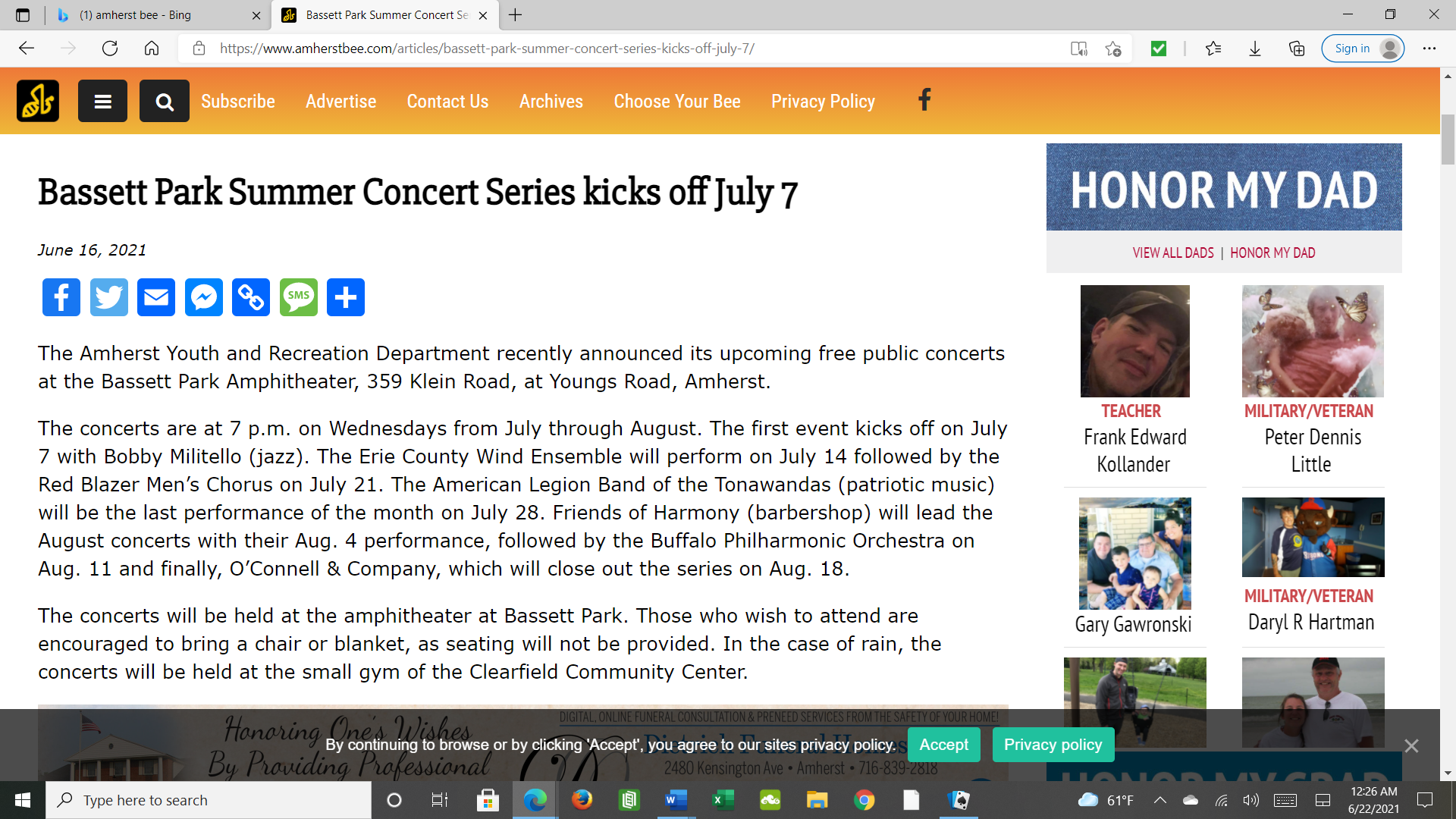 Bassett Park Summer Concert Series kicks off July 7 | Amherst Bee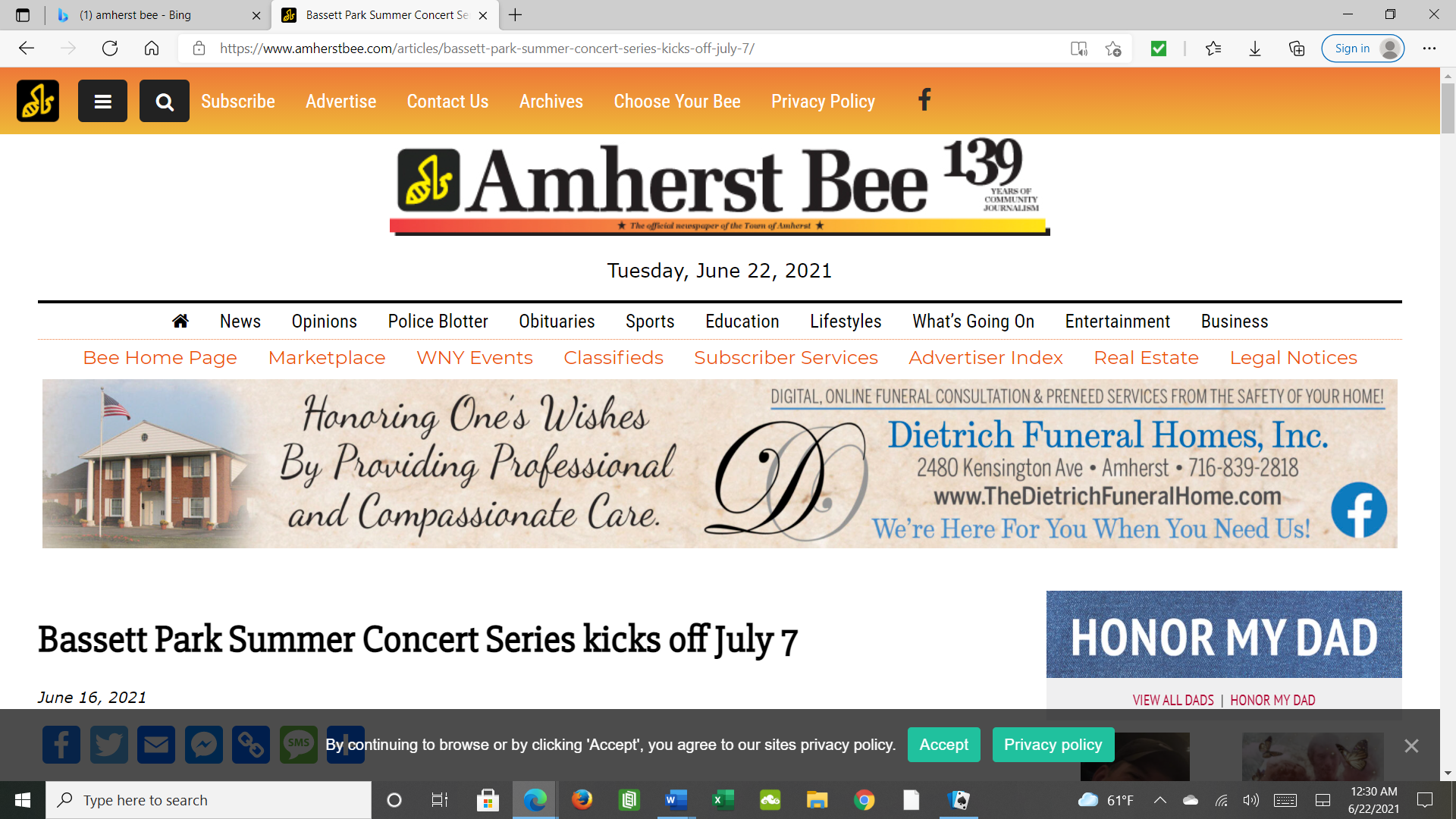 